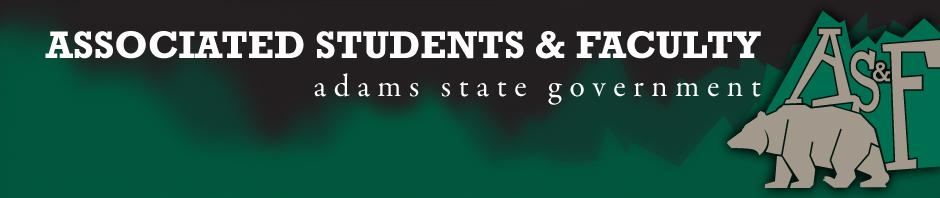 Adams State University Associated Students and Faculty LegislatureASF1617023Club Name: Newman Grizz CatholicEvent Name or Trip Destination: Alternative Break Experience 2017 – State of Sonora, MexicoTotal Amount of AS&F Funding     $3,508.00Total Club Points: 35Author: Adrian ReyesSponsor: Sean EriceEvent or Trip InformationWho: Any ASU student may apply and will be considered. ASB does not discriminate with regard to gender, sexual orientation, race or belief.  ASB includes a community member whose nonprofit work within the Alamosa community would be enhanced by their participation. The Newman advisor or faculty/staff designee accompanies the group. What: ASB is a short-term cultural immersion during ASU spring break that offers students the opportunity to visit a new culture, learn about community-based initiatives that meet local needs, meet community leaders, engage in direct community service if invited to do so, and provides time for personal reflection, leadership development and growth in interpersonal skills.  In preparation for ASB, participants will attend three pre-tip meetings to learn about the culture in which they will be immersed, and engage in fundraising.  ASB is sponsored through ASU Newman Grizz Catholic and coordinated by a student leader along with the club advisor. Where: ASB 2017 will travel through the Sonoran desert of Mexico with side visits at significant stops along the way, such as the U.S. - Mexico border, which, due to the upcoming elections is controversial between the two nations. Participants will hear from various constituencies regarding migration, humanitarian needs and ecological issues affected by the wall. The final destination is the city of Guaymas, SN. Mex. where participants will work with Casa Franciscana, a Jesuit organization that serves migrants from Central America and Mexico.  When: Saturday, March 18 through Sunday, March 25, 2017Why: In recognition that we are global citizens,   ASB seeks to inspire a spirit of service and social justice, both locally and abroad, in recognition of the inherent dignity of each person and of our connectedness with one another.  Participants travel as goodwill ambassadors in service to one another, and to the common good.ASB enhances ASU’s mission to “educate, serve and inspire our diverse populations in pursuit of their lifelong dreams and ambitions” by providing an expansive experience that prepares participants to more easily integrate within a diverse campus and local community while also building leadership skills, cultural awareness, self-growth and discipline,   ASB encourages bridge-building and interconnection in a world where differences too often lead to distrust and division.  The ASB experience integrates a number of academic disciplines, with scheduled time for reflection and discussion.  Author Contact Information:  reyesa2@adams.grizzlies.edu or adrian27re@yahoo.com (720) 409-6192(Required)Account Information:  Newman Account 8665XXX2520 (Required for funding requests)Additional Information: There will be various opportunities to engage within local communities including sight-seeing, community dinners, open forums with community leaders, etc. Casa Franciscana – see website: http://www.casafranciscanaoutreach.org/ Commitment of ASB participants - ASB participants commit to 3 pre-and 1 post-ASB meetings.  Assessment Rubric:·      Expanding the Learning Experience X·      Analytical Reasoning X·      Internal Self-Development XXX·      Improving Teamwork and Leadership XX·      Community Service and Civic Engagement XXX·      External Skill Development X  Please define how your event, program, or trip will help people gain from this experience according to the goals you have checked.Expanding the Learning Experience – Participants will gain a sense of context, taking abstract concepts from the classroom, media, etc., with regard to border issues, immigration, Mexican culture, etc. and comparing and contrasting them with their own experiences.   Majors such as nursing, sociology, history, business, art, etc, would be especially enhanced. Analytical Reasoning - Discussions address structural systems and their effectiveness.  Internal Self-Development –Keeping a field journal and doing without electronic devices promotes introspection.  Participants confront their own fears about meeting new people, eating different food, etc. Participants confront their own fears, anxieties, and biases. Improving Teamwork and Leadership - Group travel is often the most challenging piece of ASB.  ASB participants interact closely with one another, mediate differences, relieve tensions, pull together, listen and offer constructive feedback, and live outside their comfort zone.  Participants alternate leading group reflections, to develop facilitation skills. The ASB student leader coordinates travel and communicates with hosts. Community Service and Civic Engagement – Participants learn about the difference between direct service and social justice.  Participants are encouraged to appreciate the difference between “helping” and “serving.”  We have learned that the best way to serve is to simply experience the culture and then share what we’ve experienced with others.  External Skill Development – Participants can practice another language, do public speaking (taking turns with introductions and translations at host sites), learn to cook a local dish, paint a house, convert foreign currency, etc. - I, Adrian Reyes, present this bill for consideration of and approval by the Associated Students and Faculty Senate, this 26th day of September 2016)Implementation: Upon approval, be it enacted that:The proposed bill become adopted in favor of recognition by the AS&F Senate, and that:Newman Grizz Catholic be funded at 40% of requested amount.VOTE: Yeas_____ Nays______ Abs_______Complete applicable sections:ADOPTED at ______________ meeting of the AS&F Senate on ___________.BILL did not pass at ______________ meeting of the AS&F Senate on ________.BILL will be reconsidered on ___________________.Approved/Disapproved by AS&F President_______________________________